Prix « La femme francophone » 2024Depuis 2017, l’AIMF a honoré plusieurs Femmes Francophones. Cyrine Ben Mlouka, puis Azza Besbes et Félicité Rwemarika pour leur engagement en faveur de la Francophonie et du sport, Andréanne Laurin et Maïmou Wali pour leurs initiatives en matière de développement durable, Marie du Chastel de la Howarderie et Aude Nyadanu au nom de leurs projets dans le numérique, lors de l’AG 2021 à Kigali, Mesdames Lydie Hakizimanana et Douangmala Phommavong, deux femmes de réseau. En 2022, ce fut Arlande Joerger pour son action en lutte contre le dérèglement climatique, 2023, Mme Mahamat Mainta Mariam Djimet ibet, ancienne maire de N’Djamena.Rappelons que ce Prix a pour objectif d’honorer l’action de femmes appartenant au réseau des villes membres de l’AIMF, élues territoriales ou actrices engagées de la société civile. Plus largement, ce prix doit susciter l’engagement des femmes dans les processus de décision locaux, dans le développement local, dans l’animation de la société civile.Les critères de sélection des candidatures portent sur la capacité à mettre en œuvre des projets concrets, dans le domaine de l’énergie, de l’économie sociale et solidaire, de l’entrepreneuriat, des technologies digitales. Cette capacité peut s’illustrer à travers la réalisation d’actions locales et exemplaires (sous forme associative, entrepreneuriale, philanthropique ou coopérative).Les dossiers de candidature, dûment complétés, doivent parvenir au Secrétariat permanent au plus tard fin mars 2024.La désignation de la lauréate de l’année 2024, choisie parmi les candidates soutenues par les villes membres, fera l’objet d’une validation par le Bureau de l’AIMF et annoncée à l’Assemblée générale de mai 2024 à Lausanne.Prix « La femme francophone » 2024Dossier de candidaturePrésentation de la candidature par la ville de :Nom du responsable de la candidature :Nom de la candidate : 	Nom d’usage (le cas échéant) :	Prénoms :	Dossier à remplir et à retourner à :Avant le : 31 mar 2024I – INFORMATIONS PERSONNELLESNOM et PRÉNOMS de la candidate :	NATIONALITÉ (indiquez l'existence éventuelle d'une double nationalité) :Date de naissance (jour/mois/année) :	Lieu et pays de naissance :	Situation de famille :	Nombre d'enfants :	Adresse personnelle :	Téléphone :	Courriel :	II – SITUATION PROFESSIONNELLE ET ENGAGEMENTS CITOYENSEMPLOI ACTUEL : Métier /Fonction :	ENGAGEMENTS ASSOCIATIFS ET CITOYENSPostes occupés :	III – ACTIVITÉS D’ÉQUILIBREPublications éventuelles :	Sports et loisirs :	IV - LANGUESLe français est-il votre langue maternelle ?	Sinon, quelle est-elle ?	Niveau de pratique orale de l’anglais :	MERCI DE RÉPONDRE AUX QUESTIONS SUIVANTESCandidature :Pourquoi êtes-vous candidate ? Précisez vos motivations :	Le parcours proposé dans le cadre du Prix :Quelles sont vos attentes au regard de ce parcours ?	Quelles retombées concrètes en attendez-vous ?	Quels contacts et activités souhaiteriez-vous privilégier dans ce cadre ?	ENGAGEMENT DE LA CANDIDATEJe m'engage, si ma candidature est retenue :à remplir pleinement, à l’issue de ce parcours, un rôle de leader local, en position de mettre les compétences et l’influence acquises au service du développement de mon territoire de vie et d’action. à adhérer formellement à la Charte d’intégrité du Secrétariat permanent de l’AIMFà me soumettre aux exigences inhérentes au cursus d’une année proposé dans le cadre du Prix AIMF « La Femme francophone » (déplacements, travaux personnels)à respecter les programmes des déplacements, visites, rencontres, réunions et séminaires organisés durant ce cursusà produire un rapport final à l’intention du réseau AIMF, ainsi que des rapports d’étapeà contribuer activement à la promotion du rapport final, au sein de l’AIMF, et dans son environnement.Date :	Signature :V – CURRICULUM VITAECompléments éventuels sur votre parcours professionnel (lieu, durée et fonctions exercées) ?	Votre projet d’engagement citoyen à moyen terme ?	Expériences internationales (études, missions…) ?	Toute déclaration inexacte ou incomplète est de nature à entraîner le rejet de la candidature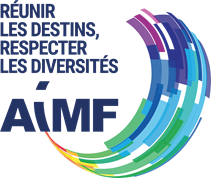 Janvier 2024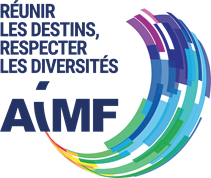 PHOTOSignature et cachet du responsable de la candidature :Par courrier :AIMF9, rue des Halles75001 PARISPar courriel :sp@aimf.asso.fr AnnéesCurriculum VitaeÉtudes et activités professionnelles et associativesDiplômes / Fonctions exercées